Publicado en Madrid el 02/06/2023 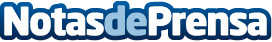 14 de junio: Taburete, Dani García e Yllana en ‘Celebrando la Amistad Verdadera’ de Ron BrugalLa segunda edición de 'Celebrando la Amistad Verdadera' arranca el 14 de junio en Madrid con un concierto exclusivo de Taburete, un espectáculo creado por Yllana y una sorpresa gastronómica firmada por el chef Dani García (*** en 2019), que creará en exclusiva para este evento el "Plato de la Amistad Verdadera".  Los grupos de amigos que quieran disfrutar de la experiencia podrán apuntarse a través de una dinámica digital en esta página web hasta el 7 de junio
Datos de contacto:Carolina Freire Vales 697188468Nota de prensa publicada en: https://www.notasdeprensa.es/14-de-junio-taburete-dani-garcia-e-yllana-en Categorias: Música Madrid Entretenimiento Eventos Celebraciones http://www.notasdeprensa.es